ЧЕРКАСЬКА ОБЛАСНА РАДАР І Ш Е Н Н Я19.02.2021                                                                            № 5-53/VIIIВідповідно до частини 2 статті 43 Закону України «Про місцеве самоврядування в Україні», обласна рада в и р і ш и л а:звернутися до Верховної Ради України, Кабінету Міністрів України, Міністерства освіти і науки України щодо подальшого функціонування санаторних шкіл (текст звернення додається)Голова									А. ПІДГОРНИЙДодатокдо рішення обласної ради від  19.02.2021    № 5-53 / VIIIЗверненнядепутатів Черкаської обласної ради до Верховної Ради України, Кабінету Міністрів України, Міністерства освіти і науки України щодо подальшого функціонування санаторних шкілМи, депутати  обласної ради, стурбовані ситуацією щодо подальшого функціонування санаторних шкіл. Так,  відповідно до  Закону  України «Про внесення змін до пункту 3 розділу X «Прикінцеві та перехідні положення» Закону України «Про  повну загальну середню освіту» щодо розширення можливостей для трансформації освітньої мережі»   засновники санаторних шкіл до 01.07.2021 зобов’язані змінити  такі заклади  на один з типів закладів загальної середньої освіти, що передбачені цим законом, або припинити такі заклади освіти шляхом їх реорганізації чи ліквідації.Однак вищезазначена норма суперечить Конституції України. Її впровадження і реалізація викликали занепокоєння та обурення серед педагогічних працівників, батьків та вихованців санаторних шкіл, створивши значний суспільний резонанс. В 2020 році мав місце потік звернень громадян, педагогічних колективів, батьківської громадськості, депутатів всіх рівнів до Президента України, Верховної Ради України та Кабінету Міністрів України з вимогою збереження подальшого функціонування в Україні санаторних шкіл.Санаторні школи не є лікувальними закладами, це завдання закладів охорони здоров’я. Головним пріоритетом діяльності таких шкіл є якісна  освіта та зупинка прогресування наявної хвороби, відновлення і зміцнення  здоров’я дітей. Цим дітям необхідний особливий режим навчання, який відрізняється від режиму  в звичайній школі. Вважаємо, що першочергово необхідно створити підґрунтя для поступового, поміркованого та доцільного реформування цієї інституції, з урахуванням інтересів  усіх учасників освітнього процесу.Припинення набору учнів в 2021 році в 1-10 класи, тобто фактичне знищення санаторних шкіл, без встановлених аналогів або альтернатив призведе до порушення прав тисяч дітей на здобуття освіти в поєднанні з необхідним довготривалим лікуванням, перекреслить багаторічну працю колективів, батьків, місцевого самоврядування щодо розвитку матеріальної бази таких закладів. Майно реорганізованих чи ліквідованих санаторних шкіл має бути використано виключно для забезпечення здобуття дітьми освіти, надання їм послуг у сфері соціального захисту, культури, спорту та/або охорони здоров’я. Саме тому реформування санаторних шкіл повинно бути частиною процесу реформування загальної середньої освіти у Черкаській області.Також звертаємо увагу, що за період, що пройшов після набуття чинності Законом України «Про повну загальну середню освіту», не створена нормативно-правова база організації роботи ліцеїв (положення про ліцей, положення про пансіон, штатні розписи для цих закладів,  типові штатні нормативи  тощо).Враховуючи зазначене, ми, депутати обласної ради, просимо забезпечити внесення відповідних змін до Закону України «Про  повну загальну середню освіту» та продовжити функціонування санаторних шкіл до 2024 року.Схвалено на п’ятій сесії Черкаської обласної ради VIII скликання19 лютого 2021 року Про звернення депутатів Черкаської обласної ради до Верховної Ради України, Кабінету Міністрів України, Міністерства освіти і науки України щодо подальшого функціонування санаторних шкілПро звернення депутатів Черкаської обласної ради до Верховної Ради України, Кабінету Міністрів України, Міністерства освіти і науки України щодо подальшого функціонування санаторних шкіл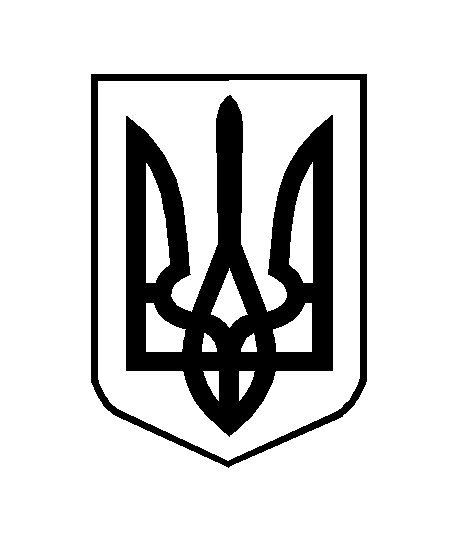 